Учебная дисциплина: Литература и искусство Бурятии735 гр. –                                                      Дата: 11.11.2021г.Преподаватель: Банзаракцаева Оюна ДанзановнаТема: Бурятская детская художественная литератураСамостоятельно законспектировать лекцию.План урока:1. Бурятская детская художественная литература2.Бава́сан Доржи́евич Абиду́ев (1909—1940) — поэт, один из основателей бурятской советской литературы, переводчик, детский писатель.3. «Идейно-эстетическое и жанровое многообразие детской поэзии в 70-ых годов".4. Номтоев Цокто Номтоевич1. Бурятская детская художественная литератураБуряты располагают важным письменным наследием. Это в первую очередь бурятские летописи, включающие историю и предания бурят. Буряты — единственный народ Сибири, обладающий собственными историческими письменными памятниками.Традиционная литература бурят включала ряд полубуддийских, полушаманских произведений, заключающих в себе истории знаменитых шаманов и правила почитания шаманских божеств.Основная масса литературы бурят состояла из переводных произведений буддийской традиции. Это были в первую очередь переводы с тибетского на монгольский буддийских священных книг, трактатов по философии, медицине и т. д. и Данджур — энциклопедия более чем в 200 томов. Главными очагами литературной деятельности являлись монастыри-дацаны, при которых состояли ученые-переводчики. Многие из дацанов были оборудованы библиотеками и типографиями, где книги печатались ксилографическим способом.Первой театральной пьесой на бурятском языке считается пьеса «Үхэл» (Смерть), написанная в 1908 году в Иркутске семинаристом Д. А. Абашеевым. До революции 1917 года появляются пьесы авторов: И. В. Барлукова, Г. В. Базарона, С. П. Балдаева. Всего до октябрьской революции 1917 года буряты имели 5 или 6 рукописных пьес. Некоторые из них ставились нелегально. Основные темы ранних пьес: ноёнат, шаманизм, ламаизм.После революции началось формирование бурятского литературного языка на основе латиницы, а затем кириллицы и хоринского диалекта. Это означало разрыв с предыдущей литературной традицией. При этом шло освоение европейских литературных форм и массового светского образования на русском и на бурятском языках.В 1922 году был издан первый сборник стихов Солбонэ Туя (П. Н. Дамбинова) «Цветостепь». Первые бурятские повести написал Ц. Дон (Ц. Д. Дондубон): «Луна в затмении» (1932 год), «Отравление от брынзы» (1935 год).Первый литературный альманах на бурятском языке Уран-Угун-Чимек вышел в феврале 1927 года.В конце 1930-х бурятские писатели начинают писать книги для детей и литературно обрабатывать народные сказки. Это в первую очередь литературные сказки Б. Д. Абидуева: «Сказка о козленке Бабане», «Оседлавший тигра», «Шалай и Шанай», «Котий Батор», «Летучая мышь», «Храбрый козленок Бабана». Вслед за ним начинают выходить сказки А. И. Шадаева и др.В 1949 году в Улан-Удэ публикуется первый бурятский роман «Степь проснулась» Ж. Т. Тумунова. За ним последовали романы X.Намсараева «На утренней заре» (1950 год),Ч. Цыдендамбаева «Доржи, сын Банзара» (1952 год), «Вдали от родных степей» (1956 год). Ж. Т. Тумунов в 1954 году написал свой второй роман «Золотой дождь».2. Бава́сан Доржи́евич Абиду́ев (1909—1940) — поэт, один из основателей бурятской советской литературы, переводчик, детский писатель.Бавасан Абидуев родился в улусе Янгажан (Янгажин) Оронгойского сомона в Селенгинском округе (ныне Иволгинский район) Забайкальской области. В 16 лет вступил в комсомол. С 1925 года селькор газеты Бурят-Монголой унэн. Первые стихи Абидуева напечатаны в газете в 1926 году. В 1927 году работал в сельсовете заместителем председателя и секретарём. В 1928 году Абидуевым написана поэма «Самолёт». Поэма была напечатана в журнале «Эрдэм ба шажан» («Наука и религия»).В 1930 году Абидуев организовал газету «Хамтын ажалшан» («Колхозник») в селе Агинское и был первым её редактором. Работал в газете до 1932 года.В 1931 году издаётся первая книга стихов поэта «Наранай Туяа» («Сияние солнца»). С начала 1932 годаАбидуев работает переводчиком. Переводит на бурятский язык книги «Как закалялась сталь» и «Рождённые бурей» Н. А. Островского, стихи В. Маяковского.С 1932 года член ВКП(б).Весной 1934 года в республике был создан Союз писателей Бурятии. Абидуев становится членом Союза. Стихи поэта публикуются в республиканских газетах и литературных альманахов. В 1938 году издаётся второй сборник стихов — «Баяр» («Радость»).В конце 1930-х бурятские писатели начинают писать книги для детей. В 1938 году издаются детские литературные сказки Абидуева: «Сказка о козлёнке Бабане», «Оседлавший тигра», «Шалай и Шанай», в 1939 году — сказки «Котий Батор», «Летучая мышь», «Храбрый козлёнок Бабана». Произведения написаны на основе народных сказок.Бавасан Доржиевич Абидуев умер в Улан-Удэ после тяжелой болезни 7 марта 1940 года.3. «Идейно-эстетическое и жанровое многообразие детской поэзии в 70-ых годов".Поэтические происки детских поэтов ставят задачей развить детскую фантазию, способствовать творческим поискам, приучать детей самостоятельно мыслить. Добиваясь заметных успехов на этой пути, бурятские писатели помогают  читателям познать жизнь, прикоснуться сердцем и разумом к необъятной красоте и богатству окружающего мира.Творческие усилия бурятских поэтов направлены в основное на идейно-эстетическое и духовное воспитание подрастающего поколения.Самой характерной особенностью бурятской поэзии для детей 70-60-ых годов является ее тематическое многообразие и стремление изобразить действительность во всех красках жизни. Современная бурятская поэзия для детей продолжает и развивает традиции, которые сложились в предшествующие периоды ее развития. В ней сейчас успешно работает несколько поколений поэтов. В этой периодизации первое поколение представлено именами Цырен-Дулмы Дондоковой, Цыдена Галсанова, Цокто Номтоева. Второе поколение составляют поэты, которые пришли в литературу после Великой Отечественной войны: это- Дамба Налсараев, Базар Бадмаев, Гунга Чимитов.К третьему поколению относятся поэты, пришедшие в литературу в конце 50-ых, начале 7О-ых годов. Это - Цырен-Дулма Дондогой, Георгий Дашабылов, Борис Сыренов и другие поэты, которые активно вошли в литературу для детей в последующие годы. Идейному и художественному росту бурятских поэтов, пишущих для детей, способствовала русская классическая,литература народов кашей страны. В этом плане неоценима роль переводов на бурятский язык произведений И.Ю.Лермонтова, A.C. Пушкина, И.А.Крылова, С.Маршака, К. Чуковского, С.Михалкова и др. для творчества Ц-Б.Еадмаева, Ц-Д.Дондоковой, Гунги Чимитова и дру-: гих бурятских поэтов. Опыт русской литературы плодотворно сказался в идейной направленности, в тематике, в обогащении изобразительных средств их произведений. Поэм Лее больше стали проявлять интерес к внутреннему тру героя, л художественному отражению окружающей его среды, атмосфере семьи, ребячьей повседневности.Зрелой силой и высоким мастерством отмечены сборники стихов Ц-Б.Бадмаева: "Маладай", 1981 г.; "Большой хуралдан", 1972 г.; "Маленький табунщик", 1971 г.; "Проказы Далая", 1973 г.; "Готовое седло", 1974 г.; "Потешные ягнята", 1978г.; Ц-Ж.Жимбиева "Саган дээрэ сэсэгууд" (Цветы на снегу), 1974; "Имя человека", 1984; Д-Д.Дондоковой "Би-ШарлуухаШ" (Я-Шар-лухай, 1974); Ч.Дыдендагдбаева "Ногоон зула" (Зеленая свеча, 1975);  (Цветы поздней осени, 1972); (Разговор, 1970); стихи и поэмы Дамбы Жалсараева и многих других авторов. Все эти произведения убедительно говорят о том, что бурятская поэзия для детей рассматриваемого периода успешно преодолевает декларативность, назидательность, голую дидактику.Основными в поэзии для детей являются стихотворения, поэмы и стихотворная повесть. Права гражданства в поэзии для детей получили так называемые стихотворный рассказ, стихотворная беседа, басня. Диапозон его содержания достаточно широк. Сюда входят обработки фольклорных сюжетов, обращение к истории родного края, бытовые сценки, сатирическое изображение детских недостатков, проступков, cюжетно интерпретированная пейзажная лирика и т.д.Стихотворная беседа предполагает присутствие собеседника, хотя бы условного. Поэтому этот жанр включает в себя такие разновидности, как беседа-монолог и беседа-диалог.Надо отметить, что менее развиты в бурятской детской поэзия стихотворные юморески, дразнилки, т.е. жанры игровой поэзии.Для развития детской поэзии последних десятилетий большое значение имело творчество Цырен-Базара Бадмаева. В творчестве Ц-Б.Бадмаева получает прописку новый подход-усвоение действительности через своеобразное юмористическое познание. Его стихи, согретые добрым юмором, становятся остроумными. Ц-Б. Бадмаева по праву можно считать поэтом, у которого есть неоценимый дар находить в обычной ребячьей жизни самое существенное, подбирать ключик к сердцу маленького читателя, захватывать его внимание и воображение, тонко влиять на его чувства. Он написал сотни стихотворений, стал любимым автором детей. Однако U-Б.Бадмаев вошел в золотой фонд: детской поэзии Бурятии благодаря тому, что в нем гармонично сочетаются лирическое и занимательное, столь необходимее в детской поэзии. Он ласково, легко и свободно, с веселым смехом и доброй шуткой говорит с детьми о больших и серьезных темах нашей жизни, он обогатил свое творчество лирикой и сатирикой, показав важную роль и большую силу комедийного принципа в усвоении детского мира. Каждая хорошая книга должна быть интересна не только ребятам, но и взрослым. Именно таким "большим адресом" отличаются книги народного поэта Бурятии Дамбы Жалсараева. За последние десятилетия у него вышли в издательстве "Детская литература" книги для юных читателей "Сказ о Баторе", П., 1977, "Дерзайте", 1978. "Благопожелания", 1984. Основное содержание этих книг, основной лейтмотив стихов можно определить кратким емким словом - Родина. Это прежде всего, гимн Родине, раздумья о родной земле. Храня интонацию, мелодию родной речи, поэзия его не только содержанием, но и ритмом, музыкальной протяженностью слов, обнаруживает многообразные свойства родного языка.Своеобразная фольклорная поэтика - пословицы и поговорки, органично вплетаются в речь поэта, тем самым приближают его поэзию к детской душе.Познание жизни через детскую психологию, через поэтическое восприятие ребенка является основным средством воспроизведения действительности у других бурятских поэтов.4. Номтоев Цокто Номтоевич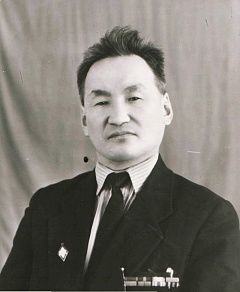 Член Союза писателей СССР с 1939 г.Народный писатель БурятииЛауреат Государственной премии БурятииГерой Социалистического ТрудаЗаслуженный учитель школы Бурятии и РоссииОтличник народного образования СССРНомтоев Цокто Номтоевич — поэт, прозаик, родился 14 апреля 1910 г. в с. Куорка Кижингинского района Бурятии. 
После окончания Хоринской семилетней школы поступил в Улан-Удэнский педагогический техникум, затем продолжил учебу в педагогическом техникуме г. Кяхта (1932-1934).Службу в армии проходил в Бурятской кавалерийской дивизии. После демобилизации работал учителем в Еравне, а затем заведующим Эгитуйской начальной школы (1936-1941). В 1937 г. был избран депутатом Еравнинского аймачного Совета. Участник Великой Отечественной войны. После окончания высших артиллерийских курсов в г. Ташкенте служил в составе 21-го стрелкового полка 231-й стрелковой дивизии Сталинградского фронта. С марта 1944 г. по 9 мая 1945 г. командовал дивизионом гвардейского тяжелого самоходного артиллерийского полка Белорусского фронта, участвовал в войне с Японией. После войны работал учителем, более 20 лет руководил Ульдургинской средней школой Еравнинского района, создав уникальную национальную школу в селе. Им написаны книги — «Шагай наадан» (1996), «Эрдэм бэлиг — эрхим баян» (1992), учебники и учебно-методические пособия.
Цокто Номтоев относится к плеяде старейших писателей Бурятии. С конца 1920-х годов начинается его творческая биография, печатаются первые одноактные пьесы, стихотворения и рассказы. Художественные произведения печатались в журналах «Бата зам», «Байгалай толон», «Свет над Байкалом», «Байгал», «Байкал». В 1930 г. выходит в свет его первая книга — пьеса «Сагаалган». Он сочетал в себе мастерство талантливого стихотворца и прозаика. Литературное наследие писателя отмечено многочисленными сборниками стихов, рассказов и повестей, изданных в Улан-Удэ и Москве. К перу писателя относятся поэтические сборники, как «Эхэ орондоо магтаал» (Родине — слава) (1958), «Ярууна» (Еравна) (1964), «Байгаали баян» (Прекрасная страна) (1989). Широко известны сборники рассказов и повестей «Эдэбхи», «Далинууд» (Крылья) (1961), «Һайн хүн» (Добрый человек) (1972), «Хүсэн» (Дороги фронтовые) (1982), «Арюун булаг» (Степной родник) (1985), «Шагжын хула» (Саврасый конь Шагжи) (2000). Вершиной творчества писателя является роман «Тайгын мүрэн — Витим» (Витим — река таёжная) (1980), изданный в Бурятском книжном издательстве. Произведения Ц. Номтоева переведены на русский язык М. Мусиенко, М. Шихановым, В. Липатовым, Д. Хилтухиным, В. Корнаковым, С. Метелицей, В. Воробьевым. В московских издательствах «Советская Россия» и «Детская литература» опубликованы в русском переводе повести «Сын табунщика» (1978) и «Быстроногий» (1991). В 1987 г. в г. Таллинн в переводе на эстонский язык Гондо Олевсоо издается повесть «Сын табунщика». Есть переводы на монгольский и латышский языки.Выполнить домашнее задание: прочитать Номтоева «Добрый конь». 